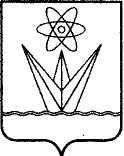 АДМИНИСТРАЦИЯ ЗАКРЫТОГО АДМИНИСТРАТИВНО – ТЕРРИТОРИАЛЬНОГО ОБРАЗОВАНИЯ  ГОРОДА ЗЕЛЕНОГОРСКА КРАСНОЯРСКОГО КРАЯР А С П О Р Я Ж Е Н И Е30.11.2018                                       г. Зеленогорск                                        № 2593-рВ связи с кадровыми изменениями, руководствуясь Уставом города Зеленогорска,1. Внести в распоряжение Администрации ЗАТО г. Зеленогорска от 14.03.2018 № 415-р «Об утверждении состава и Положения о порядке работы комиссии по урегулированию разногласий, возникших при проведении оценки регулирующего воздействия проектов муниципальных актов» изменения, изложив приложение № 1 в редакции согласно приложению к настоящему распоряжению. 2. Настоящее распоряжение вступает в силу в день подписания, подлежит опубликованию в газете «Панорама» и размещению на официальном сайте Администрации ЗАТО г. Зеленогорска в информационно-телекоммуникационной сети «Интернет». Временно исполняющий полномочия главы Администрации ЗАТО г. Зеленогорска                                                                   М.В. НалобинаСостав комиссии по урегулированию разногласий, возникших при проведении оценки регулирующего воздействия проектов муниципальных актовО внесении изменений в распоряжение Администрации ЗАТО г. Зеленогорска от 14.03.2018 № 415-р «Об утверждении состава и Положения о порядке работы комиссии по урегулированию разногласий, возникших при проведении оценки  регулирующего воздействия проектов муниципальных актов»Приложение к распоряжению Администрации ЗАТО г. Зеленогорскаот 30.11.2018 № 2593-рПриложение № 1к распоряжению Администрации ЗАТО г. Зеленогорскаот 14.03.2018 № 415-рНалобина Марина Викторовна- первый заместитель главы Администрации ЗАТО г. Зеленогорска по стратегическому планированию, экономическому развитию и финансам, председатель комиссии;Шорникова Елена Юрьевна- начальник отдела экономики  Администрации ЗАТО г. Зеленогорска, заместитель председателя комиссии;Иванова Наталья Николаевна- заместитель начальника отдела экономики Администрации ЗАТО г. Зеленогорска по вопросам анализа и прогнозирования социально-экономического развития города и тарифной политики, секретарь комиссии;члены комиссии:Балякина Полина Андреевна- представитель Общественной палаты города Зеленогорска (по согласованию);Карчушкин Илья Сергеевич - заместитель главы Администрации ЗАТО г. Зеленогорска по общим вопросам;Малышева Наталья Геннадьевна - руководитель Финансового управления   Администрации ЗАТО г.Зеленогорска;Посканная Ольга Германовна- начальник отдела по правовой и кадровой работе Администрации ЗАТО                        г. Зеленогорска;Рыжков Василий Валериевич- директор Муниципального казенного учреждения «Центр муниципальных закупок, поддержки предпринимательства и обеспечения деятельности органов местного самоуправления г. Зеленогорска».